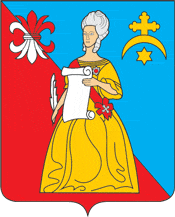 Калужская областьЖуковский районАДМИНИСТРАЦИЯгородского поселения «Город Кременки»ПОСТАНОВЛЕНИЕ«О внесении изменений в состав комиссии Приложение № 3 к постановлению администрации городского поселения «Город Кременки» от 09.03.2022 № 20-п «О создании эвакоприемной комиссии в городском поселении «Город Кременки»»          20.09.2023                                                                                                                       № 106-пВ связи с произошедшими кадровыми изменениями администрация городского поселения «Город Кременки» ПОСТАНОВЛЯЕТ:1. Внести изменения в состав комиссии Приложение № 3 к постановлению администрации ГП «Город Кременки» от 09.03.2022 № 20-п «О создании эвакоприемной комиссии в городском поселении «Город Кременки»»изложив его в новой редакции (прилагается).2. Настоящее постановление обнародовать и разместить на официальном сайте администрации ГП «Город Кременки» в сети интернет.3. Настоящее постановление вступает в силу после его обнародования.4. Контроль за исполнением настоящего постановления оставляю за собой.Врип Главы администрации 	           Л.А. ЩукинИсп.: вед.эксперт ГО и ЧС                                                                                        Л.Ф. Головушкина           58-695Рассылка:в Дело –   1 экз. Прокуратура-1 экз.ООО «ГК Жилищник» - 1экз.Кременковский отдел социальной защиты населения – 1 экз.УМП «Водоканал» - 1экз.УМП «Общий дом» - 1экз.Приложение №3к постановлению администрацииГП «Город Кременки»от 20.09.2023 года № 106-пСОСТАВЭВАКОПРИЕМНОЙ КОМИССИИ ГОРОДСКОГО ПОСЕЛЕНИЯ «ГОРОД КРЕМЕНКИ»№п/пФИОДолжность, занимаемая в составе комиссииДолжность, занимаемая по основной работеКонтактный телефонРуководство эвакоприемной комиссиейРуководство эвакоприемной комиссиейРуководство эвакоприемной комиссиейРуководство эвакоприемной комиссией1Щукин Л.А.Председатель комиссииЗам. Главы администрации ГП «Город Кременки»58-7552Федоров Г.Л.Заместитель председателя комиссииЗам. Главы администрации ГП «Город Кременки»50-1803Головушкина Л.Ф.Секретарь комиссииВедущий эксперт по безопасности,ГО и ЧС58-695Группа учета эваконаселения и информацииГруппа учета эваконаселения и информацииГруппа учета эваконаселения и информацииГруппа учета эваконаселения и информации4Кормилицын Н.А.Руководитель группыУправляющий ООО «ГК Жилищник»25-143Группа приема и организации размещения эваконаселенияГруппа приема и организации размещения эваконаселенияГруппа приема и организации размещения эваконаселенияГруппа приема и организации размещения эваконаселения5Богданова В.В.Руководитель группыЗаведующий отделом Кременковского отдела социальной защиты населения59-600Группа первоочередного жизнеобеспечения эваконаселенияГруппа первоочередного жизнеобеспечения эваконаселенияГруппа первоочередного жизнеобеспечения эваконаселенияГруппа первоочередного жизнеобеспечения эваконаселения6Кургеев Н.Н.Руководитель группыДиректор УМП «Водоканал»58-298Группа охраны общественного порядкаГруппа охраны общественного порядкаГруппа охраны общественного порядкаГруппа охраны общественного порядка7Королев С.К.Руководитель группыДиректор УМП «Общий дом»25-990